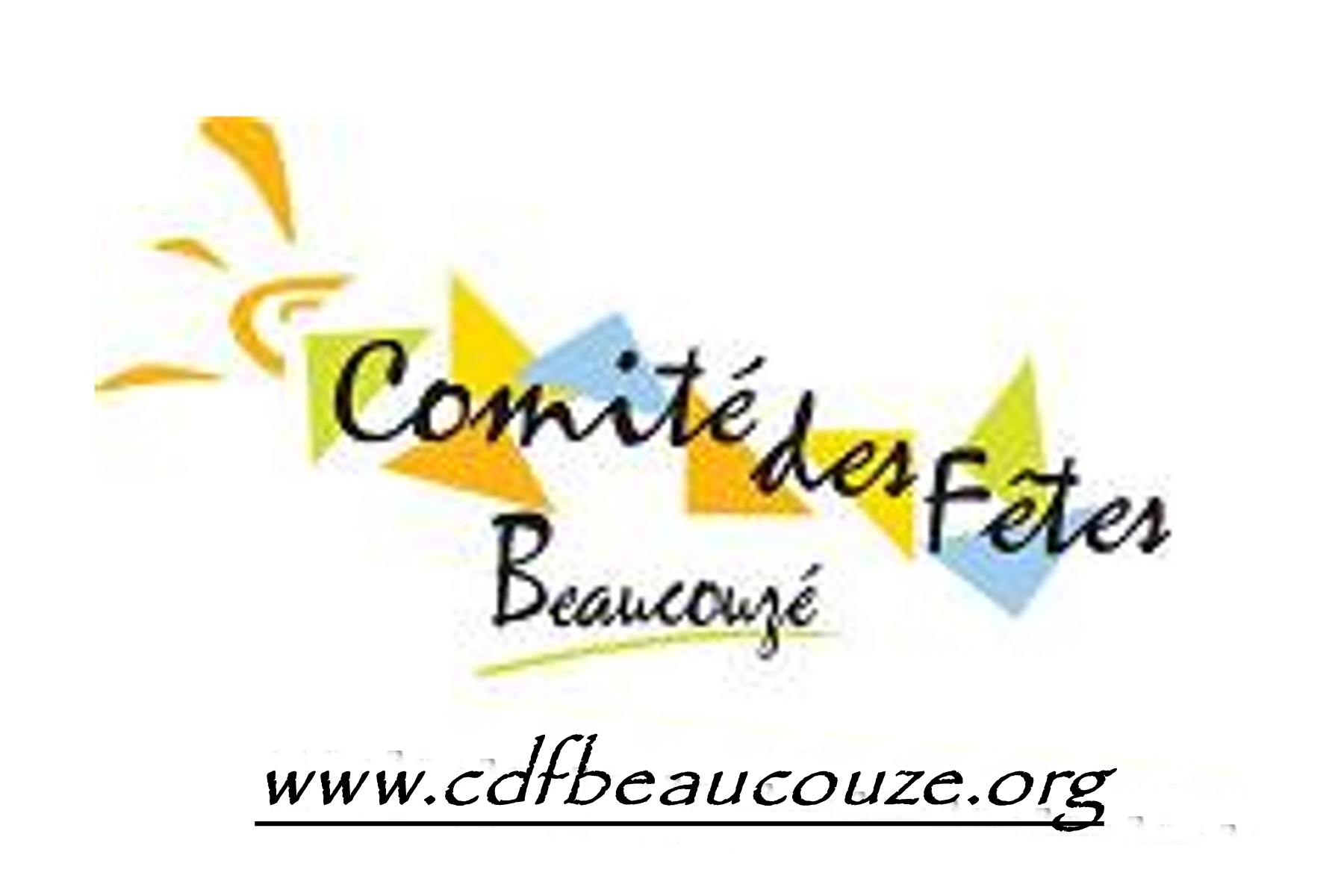 Comité des Fêtes 19 Aout  2014Présents : Serge, Dominique, Véronique, Anne, Mahjouba, Sylvie, Marie, André, Patrick .Excusés : Nicole.Absent : Monique et Vincent.Modification du bureau, suite aux décès de Jacky et de Francis :Véronique devient Vice-Présidente, Nicole devient secrétaire et Patrick devient secrétaire Adjoint.Loto :Patrick : voir pour une demande d’autorisation de débit de boisson pour la bière.L’animateur a déjà distribué tous les tracs en sa possession, il viendra en chercher d’autres.Achats des lots à Super U, Serge et Véronique s’en occupent.Serge a rendez-vous chez « Chronodrive » le 20 aout.Anne demande à l’animateur pour les jetons.L’animateur nous communiquera les types de cartes dont il disposera fin septembre, pour que nous préparions les affiches à l’entrée.Inscription des joueurs : Anne et Nicole.Commandes à faire pour le bar il faut plus que l’an dernier.Que chacun fasse mettre si possible des affiches dans le département.(voir pour envoyer l’affiche par mail à chacun), des affiches disponibles chez Anne.Anne et Nicole (si elle est disponible) feront les courses, Chacun ferra quelques gâteaux et crêpes.Il faut aller voir le nouveau boulanger pour voir ce qu’il peut faire.Prévoir les repas du midi et du soir pour les bénévoles présents.Refaire affiche boissons et restauration.La mairie a déjà les banderoles pour les mettre en place.Repas des bénévoles :Le 14 novembre à 19h00 à l’Hermitage, avertir les bénévoles et demander des réponses.Nicole fera les invitations.Marché de Noël 29 novembre (site CDF)On reprend le même plan que l’an dernierLe père Noël Véronique voit avec Le Hangar à mousseSerge contacte pour les poneys, le manège et l’animateur.Marie voit pour un spectacle.Mahjouba s’occupe des calendriers de l’Avant.Serge voit pour le chauffagePatrick prépare tous les documents, courriers, autorisations à faire, tickets……………Nicole s’occupe pour la remise des lots au niveau des ballons.Envoyer courrier aux parents début novembre. (Voir avec Nicole pour le nombre)Serge voit pour les banderoles.André s’occupe de réserver les huitres.Réfléchir au fait de mettre du foie gras……Il faut prévoir des nouvelles décoration pour la grande salle.Le réveillon de la St Sylvestre :Le traiteur nous avons le devis.La publicité à faire pour début novembre.Il faut impérativement réfléchir au prix ce serait 88 eurosVoir l’affiche.Orchestre Patrice DUMAISNEProchaines réunions mercredi 8 octobre à 20h30 